Арт-практика "Ранняя весна", коллективная работаМаликова Е.А., воспитатель II младшей группы ГБДОУ № 101 Фрунзенского района Санкт-ПетербургаЦель: Прочувствовать состояние ранней весны.Задачи:Образовательные задачи:1. Дать представления об изменениях в природе с приходом весны.2. Закрепить знание, что снег и лёд - это вода.Воспитательные задачи:1. Воспитывать в детях понимание красоты природы.2. Воспитание художественного вкуса.3. Воспитывать аккуратность при работе с красками.4. Развивать умение действовать самостоятельно.Технические задачи:1. Закреплять умение правильно держать кисть.2. Развивать технику работы с красками.3. Развивать пространственное мышление, умение размещать композицию рисунка на листе А3 формата.4. Ориентироваться на наглядность при выполнении рисунка.Материалы и оборудование:  гуашь, белила, листы А3, беличьи кисти, белая бумага, вырезанные из картона кораблики, клей, 
магнитофон, Symphony No.1 in B flat, Op.38 - "Spring" - 4. Allegro animato e grazioso Staatskapelle Dresden, Giuseppe Sinopoli, Роберт Шуман.Предварительная работа: рассматривание тающего снега на прогулке, ознакомление с фотографиями и картинами ранней весны (Приложение 1), рассматривание иллюстраций.Методы и приемы:Словесный (беседа, рассказ, пояснение, показ, сопровождающийся объяснением).Ход занятияВоспитатель загадывает детям загадки о весне: 
Рыхлый снег
На солнце тает, 
Ветерок в ветвях играет,
Звонче птичьи голоса 
Значит к нам пришла..? 
Дети: Весна!Воспитатель ещё раз показывает детям фото и картины ранней весны, проговаривает, что снег изменяет свой цвет, тает, бегут ручейки.
3-4 детей приглашаются к столам рисовать проталинки, тающий снег, ручейки.
Воспитатель: «Ранней весной, когда ещё не успел сойти снег, на лесных лужайках из-под снега, в едва оттаявших проталинах появляются – ранние цветы.
После этого другие 3-4 ребенка прорисовывают кустики, предварительно начертанные карандашом, следующие ставят желтые точки вербы или цветочки.
Несколько детей рвут и приклеивают заранее подготовленную бумагу на ручейки, остальные прорисовывают солнечные блики.Воспитатель оказывает помощь детям, испытывающим затруднения. 
Итог: Что же мы сегодня рисовали? (ответы детей). 
Давайте посмотрим, что сделало солнышко со снегом? Почему? Что ещё мы нарисовали?Приложение 1Фотографии 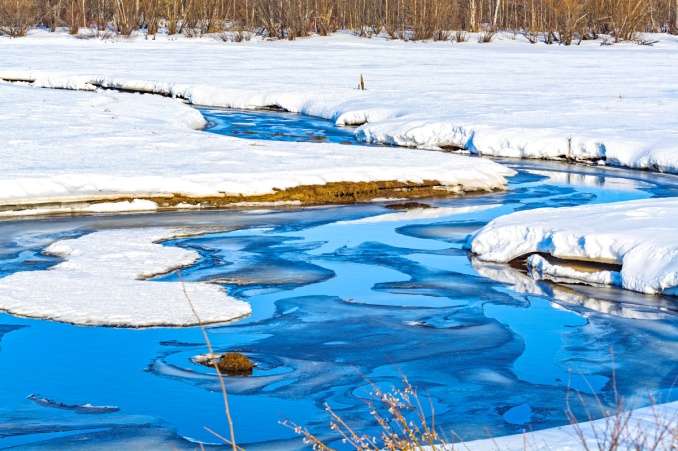 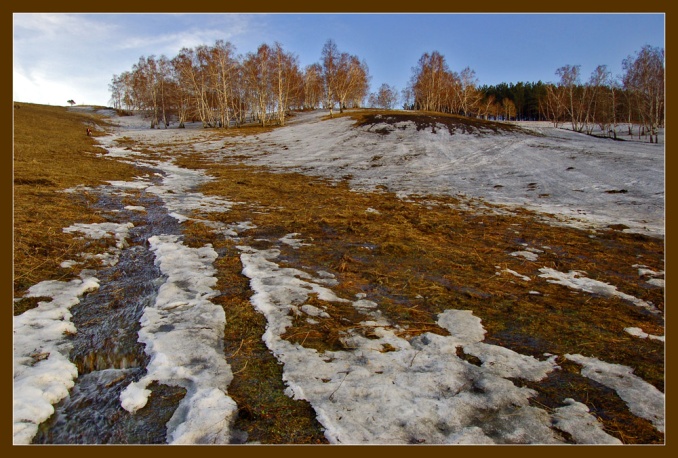 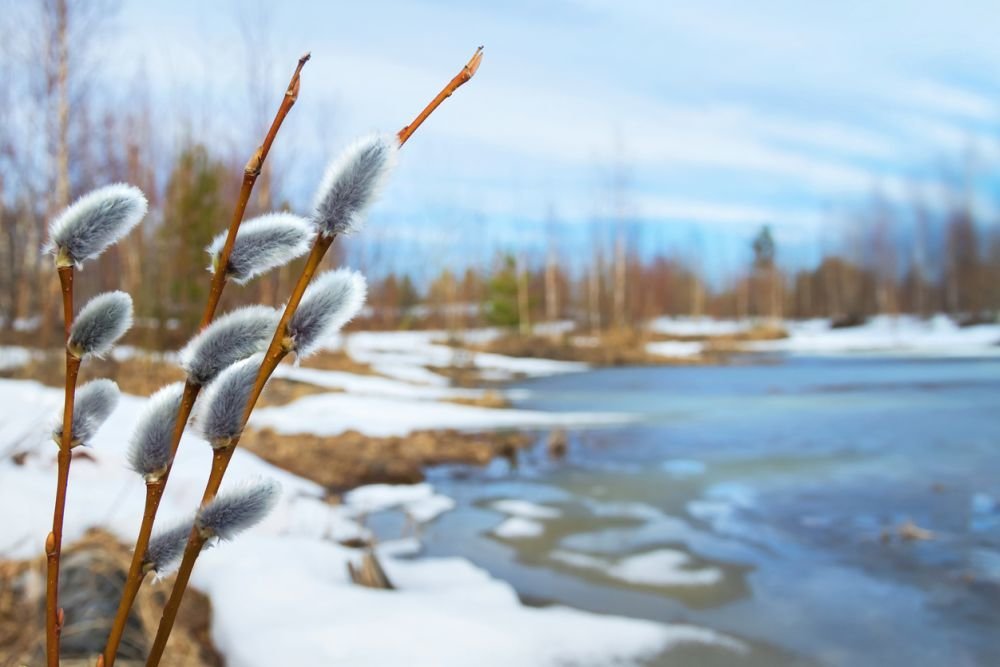 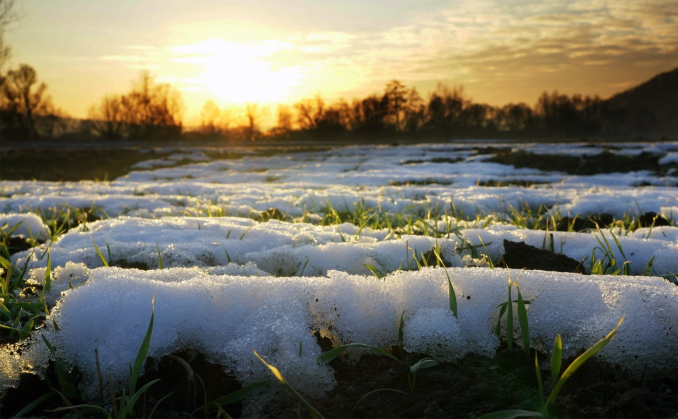 Картины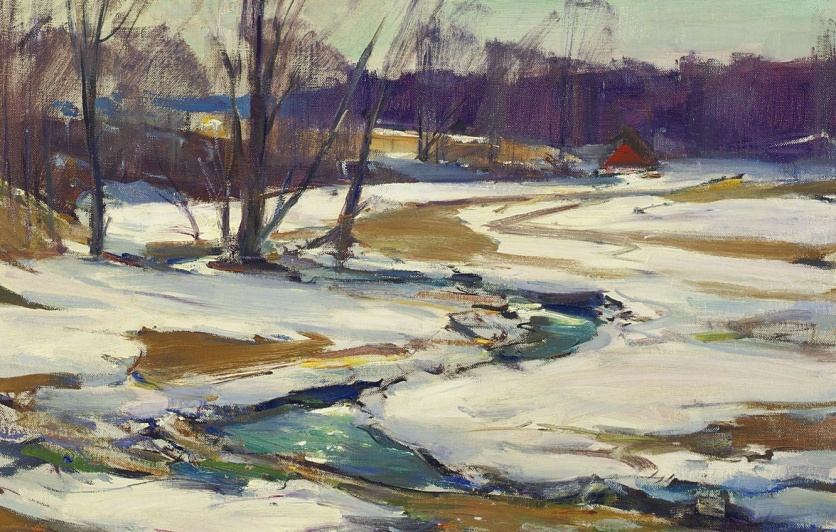 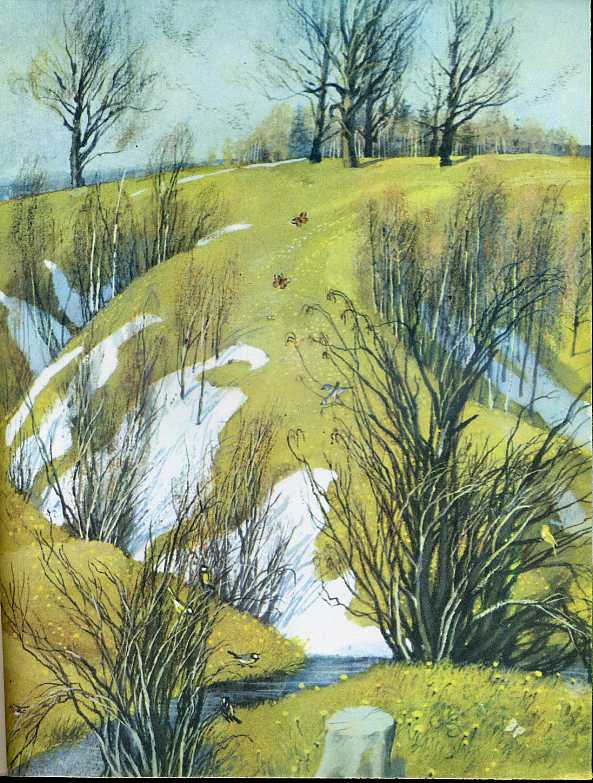 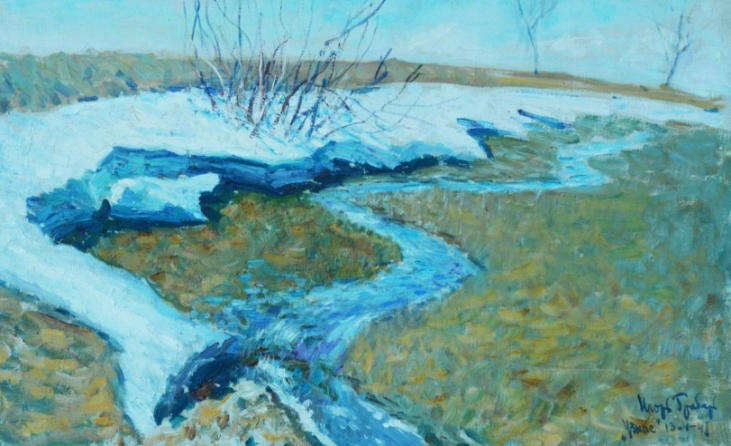 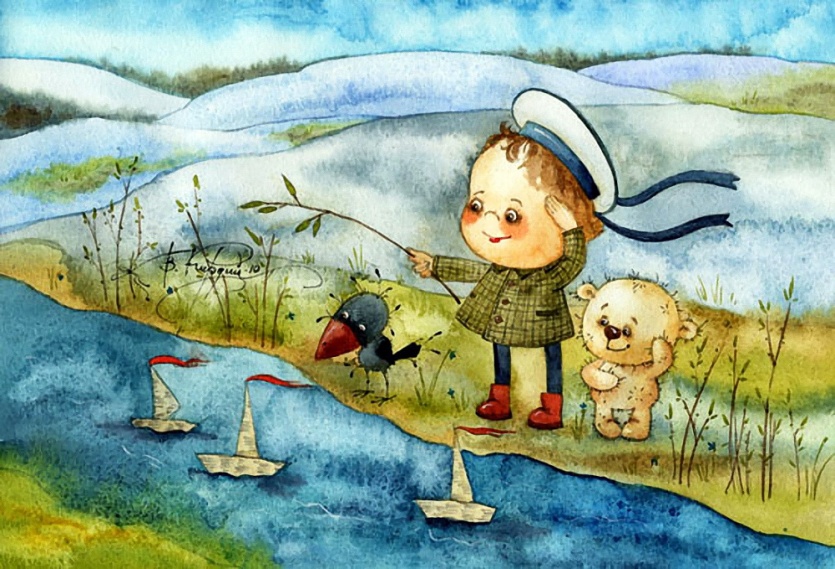 Коллективная работа детей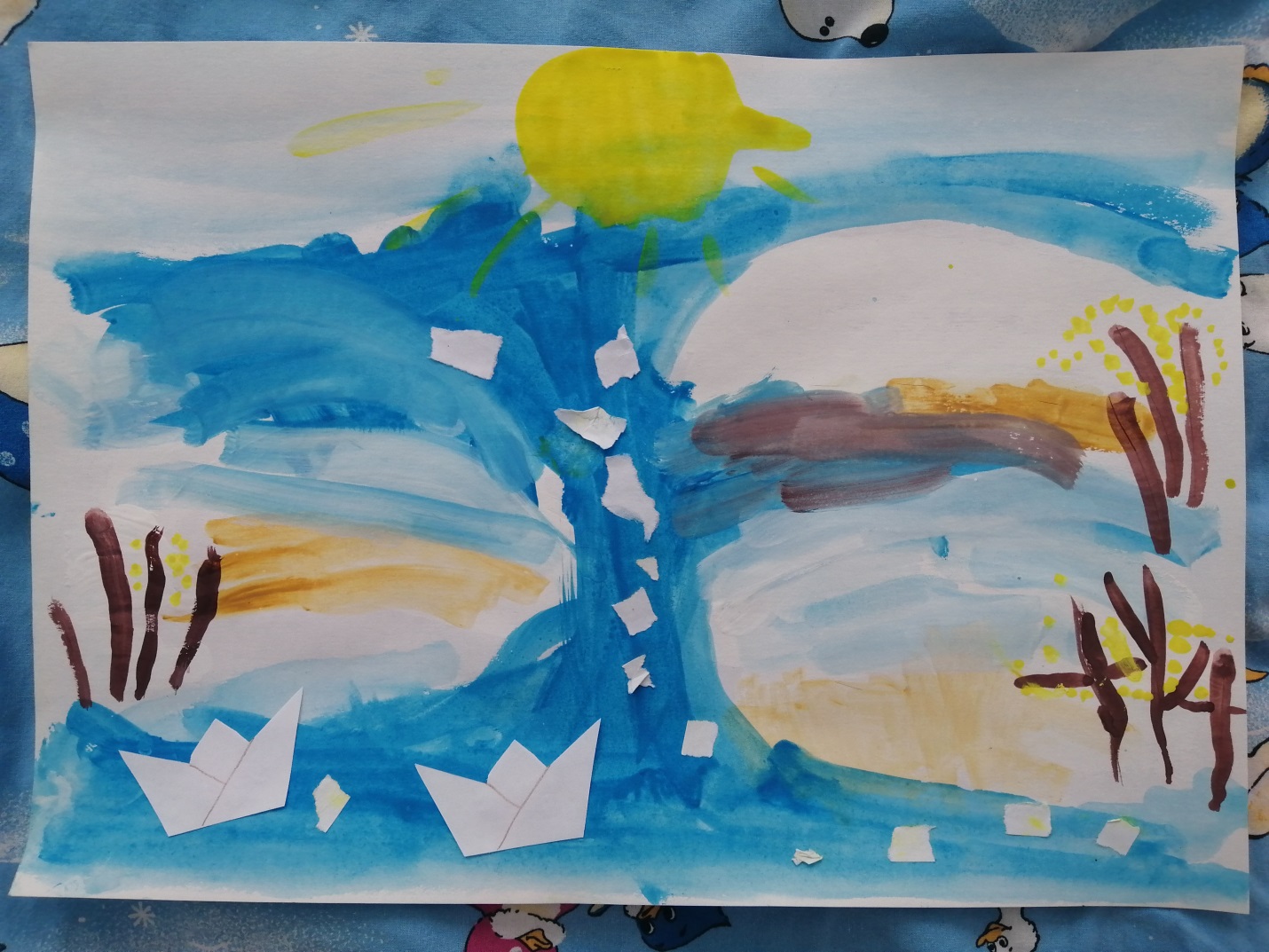 